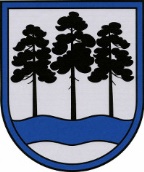 OGRES  NOVADA  PAŠVALDĪBAReģ.Nr.90000024455, Brīvības iela 33, Ogre, Ogres nov., LV-5001tālrunis 65071160, fakss 65071161, e-pasts: ogredome@ogresnovads.lv, www.ogresnovads.lv PAŠVALDĪBAS DOMES SĒDES PROTOKOLA IZRAKSTS 2.Par rezerves zemju fondā ieskaitīto zemes vienību ierakstīšanu zemesgrāmatā uz Ogres novada pašvaldības vārdaSaskaņā ar Zemes pārvaldības likuma 17.panta sesto daļu, zemes gabali, par kuriem šā panta piektajā daļā noteiktajā termiņā pašvaldības un ministrijas Valsts zemes dienesta publicētajos rezerves zemes fondā ieskaitītās un īpašuma tiesību atjaunošanai neizmantotās zemes izvērtēšanas sarakstos nav izdarījušas atzīmi par zemes gabala piederību vai piekritību pašvaldībai vai valstij, piekrīt vietējai pašvaldībai tās administratīvajā teritorijā. Lēmumu par šo zemes gabalu ierakstīšanu zemesgrāmatās pieņem pašvaldība.Pieņemot lēmumu par rezerves zemes fondā ieskaitīto un īpašuma tiesību atjaunošanai neizmantoto zemes gabalu (turpmāk – rezerves zemes) ierakstīšanu zemesgrāmatās pašvaldībai jākonstatē šādu nosacījumu iestāšanās:pagājis valstij un vietējām pašvaldībām pēc zemes reformas pabeigšanas rezerves zemes izvērtēšanas divu gadu termiņš (turpmāk – zemes izvērtēšanas termiņš);Valsts zemes dienesta tīmekļa vietnē publicēts ministriju un pašvaldību izvērtētais rezerves zemes saraksts (turpmāk – izvērtētais zemes saraksts);publicētajā izvērtētajā sarakstā pie attiecīgās zemes vienības nav izdarītas atzīmes par tās piekritību vai piederību valstij. Ar Ministru kabineta 2016.gada 7. jūnija rīkojumu Nr.324 “Par zemes reformas pabeigšanu Ogres novada Lauberes pagastā” (pieejams https://likumi.lv/ta/id/282696-par-zemes-reformas-pabeigsanu-ogres-novada-lauberes-pagasta) pabeigta zemes reforma Lauberes pagastā.2019.gada 16.februārī Ogres novada teritorijā beidzās valstij un pašvaldībām noteiktais divu gadu termiņš rezerves zemes fondā ieskaitīto un īpašuma tiesību atjaunošanai neizmantoto zemes vienību izvērtēšanai. Valsts zemes dienesta tīmekļa vietnē (https://www.vzd.gov.lv/lv/par-mums/darbibas-jomas/zemes-reforma/izvertesana/saraksti) publicēts ministriju un pašvaldību izvērtētais rezerves zemju saraksts.Veicot Ogres novada pašvaldībai piederošo un piekrītošo zemju izvērtēšanu tiek konstatēts, ka Lauberes pagasta teritorijā uz 2021.gada 21.maiju Valsts zemes dienesta kadastra informācijas sistēmas datos ir reģistrētas 7 (septiņas) zemes vienības, kurām noteikts statuss valsts rezerves zemju fonds (kods - 44), šī lēmuma grafiskie pielikumi (Nr.1 - Nr.7) ir katras zemes vienības skice. Rezerves zemes fonda 7 zemes vienības:(turpmāk kopā  - 7 zemes vienības)No 7 zemes vienībām nekustamā īpašuma lietošanas mērķis:zeme, uz kuras galvenā saimnieciskā darbība ir lauksaimniecība (NĪLM kods - 0101) –  noteikts divām (2) zemes vienībām (Nr.1 un Nr.7);zeme dzelzceļa infrastruktūras zemes nodalījuma joslā un ceļu zemes nodalījuma joslā (kods - 1101) – noteikts divām (2) zemes vienībām (Nr.2 un Nr.3);ar maģistrālajām elektropārvades un sakaru līnijām un maģistrālajiem naftas, naftas produktu, ķīmisko produktu, gāzes un ūdens cauruļvadiem saistīto būvju, ūdens ņemšanas un notekūdeņu attīrīšanas būvju apbūve (kods - 1201) – noteikts divām (2) zemes vienībām (Nr.4 un Nr.5);zeme, uz kuras galvenā saimnieciskā darbība ir mežsaimniecība (NĪLM kods - 0201) – noteikts vienai (1) zemes vienībai (Nr. 6)Pamatojoties uz to, ka Zemes pārvaldības likuma 17.panta sestā daļa neparedz iemeslus, kāpēc nozaru ministriju un pašvaldību izvērtētajā zemes vienību sarakstā nav izdarītas atzīmes par zemes vienību piederību vai piekritību pašvaldībai vai valstij, kā arī to, ka ne Ministru kabineta 2016.gada 29.marta noteikumu Nr.190 "Kārtība, kādā pieņem lēmumu par rezerves zemes fondā ieskaitīto zemes gabalu un īpašuma tiesību atjaunošanai neizmantoto zemes gabalu piederību vai piekritību" normas, ne Zemes pārvaldības likuma pārejas noteikumu 11.punkts neparedz tiesības Ministru kabinetam izdot rīkojumu par zemes vienību piederību vai piekritību valstij, ja nozaru ministrijas Zemes pārvaldības likuma 17.panta piektajā daļā noteiktajā divu gadu laikā nav atzīmējušas apkopotos sarakstos zemes piederību vai piekritību valstij, kā arī neparedz pašvaldībām tiesības pieņemt lēmumu par zemes vienības piederību vai piekritību pašvaldībai atbilstoši likumā "Par valsts un pašvaldību īpašuma tiesībām un to nostiprināšanu zemesgrāmatās" noteiktajiem kritērijiem, tad uzskatāms, ka zemes vienības, kuras ieskaitītas rezerves zemes fondā pēc apkopotā saraksta publicēšanas Valsts zemes dienesta tīmekļa vietnē, piekrīt vietējai pašvaldībai.Viena no pašvaldības autonomajām funkcijām saskaņā ar likuma “Par pašvaldībām” 15.panta pirmās daļas 2.punktu ir gādāt par savas administratīvās teritorijas labiekārtošanu un sanitāro tīrību, tai skaitā infrastruktūras objektu būvniecību, savukārt, minētā panta 13.punktā noteikts, ka pašvaldība saskaņā ar attiecīgās pašvaldības teritorijas plānojumu ir tiesīga noteikt zemes izmantošanas un apbūves kārtību. Likuma “Par pašvaldībām” 14.panta otrās daļas 3.punktā noteikts, ka pildot autonomās funkcijas pašvaldībām ir pienākums racionāli un lietderīgi apsaimniekot pašvaldības kustamo un nekustamo mantu.Zemes pārvaldības likuma 13.panta trešajā daļā noteikts pienākums pašvaldībām atbilstoši savai kompetencei nodrošināt zemes pārvaldību un pārraudzību savā administratīvajā teritorijā.Savukārt, Publiskas personas finanšu līdzekļu un mantas izšķērdēšanas novēršanas likuma 6.2 panta pirmajā daļā noteikts, ka nekustamā īpašuma pārvaldīšana ir šā īpašuma valdītāja uzdevums, kas ietver pienākumu nodrošināt nekustamā īpašuma lietošanu un uzturēšanu (fizisku saglabāšanu visā tā ekspluatācijas laikā) atbilstoši normatīvo aktu prasībām un veicināt tā uzlabošanu.Ņemot vērā minēto, lai veicinātu īpašumu tiesību sakārtošanu Lauberes pagasta administratīvajā teritorijā, kas dos iespēju pašvaldībai izmantot rezerves zemes fondā ieskaitītās zemes vienības vides labiekārtošanas, infrastruktūras objektu izbūves un citu pašvaldības projektu īstenošanai, kā arī dos iespēju nodot atsavināšanai tās zemes vienības, kuras nav nepieciešamas pašvaldības funkciju veikšanai, papildinot pašvaldības budžetu ar finanšu līdzekļiem, tādejādi gūstot papildus nodokļu maksājumus par nekustamo īpašumu, Ogres novada pašvaldības īpašuma tiesības uz 7 zemes vienībām nepieciešams nostiprināt zemesgrāmatā.Pamatojoties uz Zemes pārvaldības likuma 13.panta trešo daļu, 17.panta sesto daļu, pārejas noteikumu 11.punktu, likuma “Par pašvaldībām” 15.panta pirmās daļas 2.punktu, 13.punktu, 21.panta pirmās daļas 17.punktu, Publiskas personas finanšu līdzekļu un mantas izšķērdēšanas novēršanas likuma 6.2 panta pirmo daļu,balsojot: ar 15 balsīm "Par" (Artūrs Mangulis, Dainis Širovs, Dzintra Mozule, Dzirkstīte Žindiga, Edvīns Bartkevičs, Egils Helmanis, Gints Sīviņš, Ilga Vecziediņa, Jānis Iklāvs, Jānis Latišs, Jegors Laptevs, Juris Laizāns, Māris Siliņš, Mārtiņš Leja, Sarmīte Kirhnere), "Pret" – nav, "Atturas" – nav,         Ogres novada pašvaldības dome NOLEMJ:Nostiprināt zemesgrāmatā Ogres novada pašvaldības īpašuma tiesības uz sekojošām zemes vienībām:Uzdot Ogres novada Lauberes pagasta pārvaldes vadītājam viena mēneša laikā pēc šī lēmuma spēkā stāšanās veikt datu aktualizāciju Valsts zemes dienesta Nekustamā īpašuma valsts kadastra informācijas sistēmā par šī lēmuma 1.punktā minēto zemes vienības piekritību pašvaldībai. Kontroli par lēmuma izpildi uzdot pašvaldības izpilddirektoram.(Sēdes vadītāja,domes priekšsēdētāja E.Helmaņa paraksts)Ogrē, Brīvības ielā 33   Nr.112021.gada 17.jūnijā   Grafiskā pielikuma Nr.Administratīvi teritoriālā vienībaAdrese/NosaukumsZemes vienības kadastra apzīmējumsPlatība (ha)Īpašuma kadastra Nr.1Lauberes pagasts"Viesturi"7460 001 008624.117460 001 00862Lauberes pagastsBez adreses7460 001 02721.377460 001 02713Lauberes pagastsBez adreses7460 001 02871.097460 001 02714Lauberes pagastsBez adreses7460 002 01050.037460 002 01055Lauberes pagastsBez adreses7460 002 01210.097460 002 01056Lauberes pagastsBez adreses7460 004 00506.787460 004 00507Lauberes pagastsBez adreses7460 005 00743.137460 005 0075Grafiskā pielikuma Nr.Administratīvi teritoriālā vienībaAdrese/NosaukumsZemes vienības kadastra apzīmējumsPlatība (ha)Īpašuma kadastra Nr.1Lauberes pagasts"Viesturi"7460 001 008624.117460 001 00862Lauberes pagastsBez adreses7460 001 02721.377460 001 02713Lauberes pagastsBez adreses7460 001 02871.097460 001 02714Lauberes pagastsBez adreses7460 002 01050.037460 002 01055Lauberes pagastsBez adreses7460 002 01210.097460 002 01056Lauberes pagastsBez adreses7460 004 00506.787460 004 00507Lauberes pagastsBez adreses7460 005 00743.137460 005 0075